                   Gobierno Municipal El Salto 2018-2021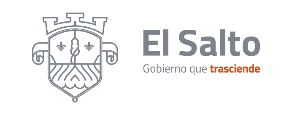 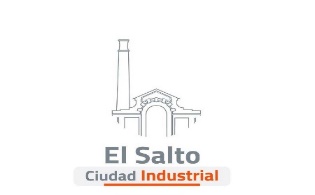               Resumen de informe Junio 2021DIRECCIÓN DE PROGRAMAS SOCIALES MUNICIPALES, ESTATALES Y FEDERALESDIRECCIÓN DE PROGRAMAS SOCIALES MUNICIPALES, ESTATALES Y FEDERALESACTIVIDADRESULTADOS Programa “Jalisco te Reconoce” 485 beneficiados Comprobación de entrega del programa para adultos mayores ante las secretarias del sistema de asistencia social del estado de Jalisco. Programa “Jalisco por la nutrición” 250 beneficiadosComprobación de recurso de comedores comunitarios 2021, garantizando nutrición adecuada a las personas.Taller / sesión 012ciudades amigables con las personas mayores1 BeneficiadoParticipación en la implementación del taller “seguridad vejez” con  miembros del grupo de trabajo Ciudades Amigables con las personas mayores.Fin de curso de talleres Casa Comunitaria La Azucena 49 BeneficiadosReconocer el esfuerzo y dedicación a las participantes de los talleres impartidos.Ciudades AmigablesPersonal AdministrativoTaller “Buenas Practicas de género y transporte en América Latina y El Caribe.Reunion “Pacto Fiscal”DirecciónTaller impartido por personal de participación ciudadana.Talleres casa comunitaria La Azucena 53 Beneficiados Ofrece diferentes actividades para fomentar el auto empleo y la superación personal.Talleres impartidos en Casa Comunitaria Santa Rosa69 beneficiadosEntre hombres, mujeres personas de la tercera edad, niños y niñas ofreciéndoles diferentes actividades, como:Fomentar el auto empleo y la superación personal.Comedor comunitario Santa Rosa 150 beneficiadosBrindar una alimentación sana, variada, gratuita para las personas inscritas en el padrón, asi como las afectadas por la contingencia.Comedor Comunitario Insurgentes99 beneficiadosBrindar una alimentación sana, variada, gratuita para las personas inscritas en el padrón, así como las afectadas por la contingencia.